Health professional resource order form Resources to be sent to:SKU IDSKU IDItemItemItemDescriptionDescriptionQuantity requiredGo4Fun Referral items Go4Fun Referral items Go4Fun Referral items Go4Fun Referral items Go4Fun Referral items Go4Fun Referral items Go4Fun Referral items Go4Fun Referral items 120333120333Go4Fun A4 brochureGo4Fun A4 brochure120332120332Go4Fun A4 posterGo4Fun A4 poster120331120331Go4Fun A3 posterGo4Fun A3 posterGO4MAGGO4MAGMagnets(maximum order limit of 300)Magnets(maximum order limit of 300)G4FREFPADA4G4FREFPADA4A4 referral pads(only small quantities can be ordered)A4 referral pads(only small quantities can be ordered)G4FREFPADA5G4FREFPADA5A5 referral padsA5 referral padsG4FONFACTG4FONFACT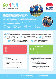 Go4Fun Health Professional Fact SheetGo4Fun Health Professional Fact SheetAboriginal Go4Fun referral itemsAboriginal Go4Fun referral itemsAboriginal Go4Fun referral itemsAboriginal Go4Fun referral itemsAboriginal Go4Fun referral itemsAboriginal Go4Fun referral itemsAboriginal Go4Fun referral itemsAboriginal Go4Fun referral items170291170291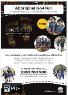 Aboriginal Go4Fun A4 poster170292170292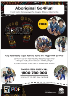 Aboriginal Go4Fun A3 flyer170293170293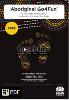 Aboriginal Go4Fun A5 flyerABG4FREFPADS A4ABG4FREFPADS A4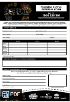 Aboriginal Go4Fun A4 referral padABG4FREFPADS A5ABG4FREFPADS A5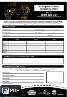 Aboriginal Go4Fun A5 referral padAG4FMAGAG4FMAG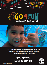 Aboriginal Go4Fun magnet (Maximum order limit of 200 )Go4Fun Online referral itemsGo4Fun Online referral itemsGo4Fun Online referral itemsGo4Fun Online referral itemsGo4Fun Online referral itemsGo4Fun Online referral itemsGo4Fun Online referral itemsGo4Fun Online referral itemsGo4FUNONDL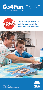 Go4Fun Online brochureGo4Fun Online brochureGo4Fun Online brochureGO4FUNONLPOST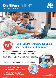 Go4Fun Online A3 posterGo4Fun Online A3 posterGo4Fun Online A3 posterG4FOFLYERA5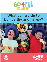 Go4Fun Online A5 flyer (double sided)Go4Fun Online A5 flyer (double sided)Go4Fun Online A5 flyer (double sided)G4FHPFACTSHEETGo4Fun Online health professional factsheet A4 (double sided)Go4Fun Online health professional factsheet A4 (double sided)Go4Fun Online health professional factsheet A4 (double sided)Go4Fun combined referral itemsGo4Fun combined referral itemsGo4Fun combined referral itemsGo4Fun combined referral itemsGo4Fun combined referral itemsGo4Fun combined referral itemsGo4Fun combined referral itemsGo4Fun combined referral itemsGO4FUN3IN1GO4FUN3IN1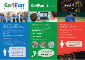 Go4Fun 3 in 1 A4 BrochureGo4Fun 3 in 1 A4 BrochureGo4Fun 3 in 1 A4 BrochureGo4Fun 3 in 1 A4 BrochureName:Phone:Email:Postal Address:(NOT P.O. Box)Postcode:Special Instructions: